International Order of the Rainbow for GirlsNevada Grand Assembly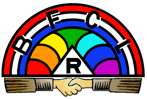 CONSENT TO PARTICIPATION – EVENTS OUTSIDE ASSEMBLY’S GEOGRAPHIC AREA A NEW FORM MUST BE COMPLETED FOR EACH OUT-OF-AREA EVENTOUT OF STATE TRAVEL WILL ALSO REQUIRE A SEPARATE PARTICIPANT INFORMATION FORM Event Description (to be completed by the Assembly or Tour Director before form distributed)On (event date), __________ Assembly #____ will be traveling to (location) to participate in (event). The Assembly will return on (event date) at approximately (time).  The adult Points of Contact for this event, both of whom will be traveling with the group, are:(Name, Cell Phone Number) and (Name, Cell Phone Number)Participant InformationFull Name: ___________________________________________________  DOB: ____/____/________Parents/Legal Guardians - contact Information during the event Name: ____________________________________ Name: ___________________________________Phone:	C_________ H_________ Other_________ Phone: C_________ H_________ Other_________ Consent to ParticipateAs the Parents/Legal Guardians of the above named participant, referred to hereafter as “Participant”, permission is granted to participate in the above referenced event.  This consent acknowledges continued acceptance of the Code of Conduct for Participants, Media Release, Transportation Release, and Authorization for Medical Treatment included by reference in the Participant Information Form.  It is agreed that the Parents/Legal Guardians are responsible for any costs incurred in the event the Participant must return from the event due to non-compliance with the Code of Conduct. Signature of Participant: __________________________________________ Date: ____/____/________Signature of Parent/Legal Guardian: ________________________________ Date: ____/____/________Signature of Parent/Legal Guardian: ________________________________ Date: ____/____/________Medical Release Update In addition to the previously signed Participant Information Form, the following update is provided:   Participant has the following known food and medical allergies:___________________________________________________________________________________Participant will be taking these over the counter and prescribed medications during the event: ___________________________________________________________________________________Participant has consent to be administered appropriate amounts non-prescription medications (i.e. Tylenol or ibuprofen) with the following exceptions (list only what the Participant MAY NOT be administered): ___________________________________________________________________________________The Participant has active medical insurance coverage with the following medical insurance carrier:Carrier Name: ______________________________ Carrier Phone Number: (_____) _______________Group ID: __________________________________ Policy #: _________________________________